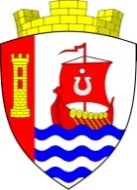 Свердловское городское поселениеВсеволожского муниципального районаЛенинградской областиАДМИНИСТРАЦИЯПОСТАНОВЛЕНИЕ«15» декабря 2023 г.                                                                               № 1092/01-03г.п. им. СвердловаВ соответствии с Федеральным законом от 06.10.2003 № 131-ФЗ 
«Об общих принципах организации местного самоуправления в Российской Федерации», постановлением Правительства РФ от 10.02.2017 № 169 
«Об утверждении Правил предоставления и распределения субсидий 
из федерального бюджета бюджетам субъектов Российской Федерации 
на поддержку государственных программ субъектов Российской Федерации 
и муниципальных программ формирования современной городской среды», Уставом Свердловского городского поселения Всеволожского муниципального района Ленинградской области, в целях организации общественного обсуждения программы по формированию комфортной городской среды в Свердловском городском поселении, проведения оценки предложений заинтересованных лиц, а также для осуществления контроля за реализацией программы после
её утверждения в установленном порядке администрация Свердловского городского поселения Всеволожского муниципального района Ленинградской области (далее – администрация) постановляет: 1. Внести в постановление администрации от 12.10.2017 № 814 
«О создании комиссии по формированию комфортной городской среды
в муниципальном образовании «Свердловское городское поселение» Всеволожского муниципального района Ленинградской области» следующие изменения:1.1. Наименование постановления «О создании комиссии по формированию комфортной городской среды
в муниципальном образовании «Свердловское городское поселение» Всеволожского муниципального района Ленинградской области» изложить в следующей редакции: «О создании комиссии по формированию комфортной городской среды в Свердловском городском поселении» Всеволожского муниципального района Ленинградской области».1.2. В тексте постановления администрации от 12.10.2017 
№ 814 и приложении № 2 к постановлению слова «МО «Свердловское городское поселение», «муниципального образования «Свердловское городское поселение» заменить словами «Свердловского городского поселения».1.3 Приложение № 1 к постановлению изложить в новой редакции согласно приложению к настоящему постановлению.2. Считать утратившими силу постановления администрации:- от 06.04.2023 № 300/01-03 «О внесении изменений в постановление администрации МО «Свердловского городского поселения» Всеволожского муниципального района Ленинградской области от 12.10.2017 № 814 
«О создании комиссии по формированию комфортной городской среды 
в муниципальном образовании «Свердловское городское поселение» Всеволожского муниципального района Ленинградской области»;- от 07.12.2022 № 592/01-07 «О внесении изменений в постановление администрации МО «Свердловского городского поселения» Всеволожского муниципального района Ленинградской области от 12.10.2017 № 814 
«О создании комиссии по формированию комфортной городской среды 
в муниципальном образовании «Свердловское городское поселение» Всеволожского муниципального района Ленинградской области»;- от 19.08.2019 № 472/01-07 «О внесении изменений в постановления 
от 12.10.2017 № 814, от 26.04.2019 г. № 257/01-07».3. пункт 1.1 постановления администрации от 26.04.2019 № 257/01-07 
«О внесении изменений в постановление от 12.10.2017 № 814» считать утратившим силу.4. Главному специалисту отдела организационной и кадровой работы администрации И.И. Смирновой ознакомить с настоящим постановлением всех членов комиссии.5. Настоящее постановление подлежит официальному опубликованию в газете «Всеволожские вести» приложение «Невский берег», на официальном сайте Свердловского городского поселения Всеволожского муниципального района Ленинградской области в информационно-телекоммуникационной сети «Интернет» по адресу: www.sverdlovo-adm.ru.6. Настоящее постановление вступает в силу после его подписания. 7. Контроль за исполнением постановления возложить на заместителя главы администрации по жилищно-коммунальному хозяйству 
и благоустройству А.А. Плавского.Глава администрации								     В.И. ТулаевПриложение к постановлению администрации от «15» декабря 2023 г. № 1092/01-03  Состав общественной комиссии по обеспечению реализации приоритетного проекта «Формирование комфортной городской среды» 
на территории Свердловского городского поселенияПредседатель: Заместитель главы администрации по жилищно-коммунальному хозяйству и благоустройству - А.А. Плавский.Заместитель председателя: Заместитель главы администрации по экономике - А.В. Цветков.Секретарь: Ведущий специалист отдела благоустройства администрации 
- Е.М. Морозова.Члены комиссии: Начальник отдела благоустройства администрации - Е.С. Белехова;Главный специалист отдела жилищно-коммунального хозяйства администрации - С.А. Разгуляев;Главный специалист планово-экономического отдела администрации - Л.А. Картавикова;Главный специалист управления архитектуры, градостроительства 
и земельных отношений администрации - Л.Ю. Воротилова;Ведущий специалист отдела по делам ГО и ЧС, ВУС администрации - А.С. Барткунайте;Директор муниципального казенного учреждения «Управление 
по обеспечению деятельности муниципального образования «Свердловское городское поселение» Всеволожского муниципального района Ленинградской области» - Д.О. Почтаренко;Начальник отдела благоустройства муниципального казенного учреждения «Управление по обеспечению деятельности муниципального образования «Свердловское городское поселение» Всеволожского муниципального района Ленинградской области» - Э.Р. Мансуров
(по согласованию);Депутат совета депутатов Свердловского городского поселения - Д.С. Симонов (по согласованию);Депутат совета депутатов Свердловского городского поселения - Д.А. Бойченко (по согласованию);Представители совета ветеранов (по согласованию);Представители совета молодёжи (по согласованию).О внесении изменений в постановление администрации МО «Свердловское городское поселение» от 12.10.2017 № 814 «О создании комиссии по формированию комфортной городской среды 
в муниципальном образовании «Свердловское городское поселение» Всеволожского муниципального района Ленинградской области»